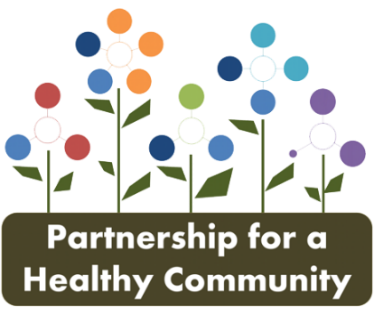 CANCER PRIORITY ACTION TEAM AGENDADate: Thursday, Jul 9, 2020Time:	 8:00 am to 9:30 amLocation:  Skype Meeting 1 (309) 624-1000 1 (855) 749-6781 		Conference ID: 2312349Attendees: Julie Angle, Jenny Chasteen, Tom Cox, Amanda Smith, Nikki Willenborg, Leslie McKnight, Wendy Lewis, Julie Maddox, Bolanle, Melissa, Grace Hensold, Diane Hahn
For agenda, minutes and meeting schedules visit healthyhoi.orgTopicLeaderAction ItemsWelcome & Introduction- 8:00 amTom CoxBreast Cancer- 8:00 to 8:30 amTom CoxDiscussion continued from the previous meeting regarding restarting screenings.  Tom received feedback on potential ideas to encourage screenings and shared with the team.  The team decided that a social marketing campaign to increase screenings was still appropriate.  The team will identify a joint message.  Amanda and Tim will compile campaign ideas and email to the team for approval.  Once a campaign is identified, Amanda will take to the Board for approval and request the campaign be shared by Partnership members. Tom stated targeted outreach is needed for women not currently receiving breast cancer screenings.  OSF is exploring a community health worker.  The Peoria County/City Health Department has hired community health workers through funds provided by a COVID-19 contact tracing grant.  This grant also allows community health workers to focus on priority health issues. The grant is for 12 months.Colorectal Cancer- 8:30 to 9:00 am    Diane Hahn & Wendy LewisThe team will explore a state block grant for preventative services to use to fund screenings.  Wendy reviewed strategies for colorectal cancer:CRC Covid Screening PlaybookHeartland Health Services has been collecting additional data on CRC Screenings.Lung Cancer- 9:00 to 9:30 amAndrea IngwersenAmanda will set up a meeting with SFMC (Tom and Kathi) and Bola to discuss low dose lung cancer CT.  The Edwards lung grant was awarded and will last 4 years. Julie Angle reported for Andrea. Woodford County Health Department is applying for new Illinois Tobacco Free Communities grant and keeping same initiatives. Please send information about people, organizations and business that could benefit from the Illinois Tobacco Free Community grant on the discussion board.  Lung cancer data is available on the discussion board.2020 Illinois Radon video contest is complete.  Washington community high school in Tazewell County was awarded.  Radon poster contest is completed -456 poster from 31 schools.  The Edwards grant provides funds for radon mitigation for Peoria and Tazewell counties. This grant provides $35,000 per year for programming.  Community partners are need for this initiative. NEXT MEETING:  Thursday, Aug 13 – Location TBDNEXT MEETING:  Thursday, Aug 13 – Location TBDNEXT MEETING:  Thursday, Aug 13 – Location TBD